2017 Post 5 & West Virginia State Mine Rescue Contest
Day 2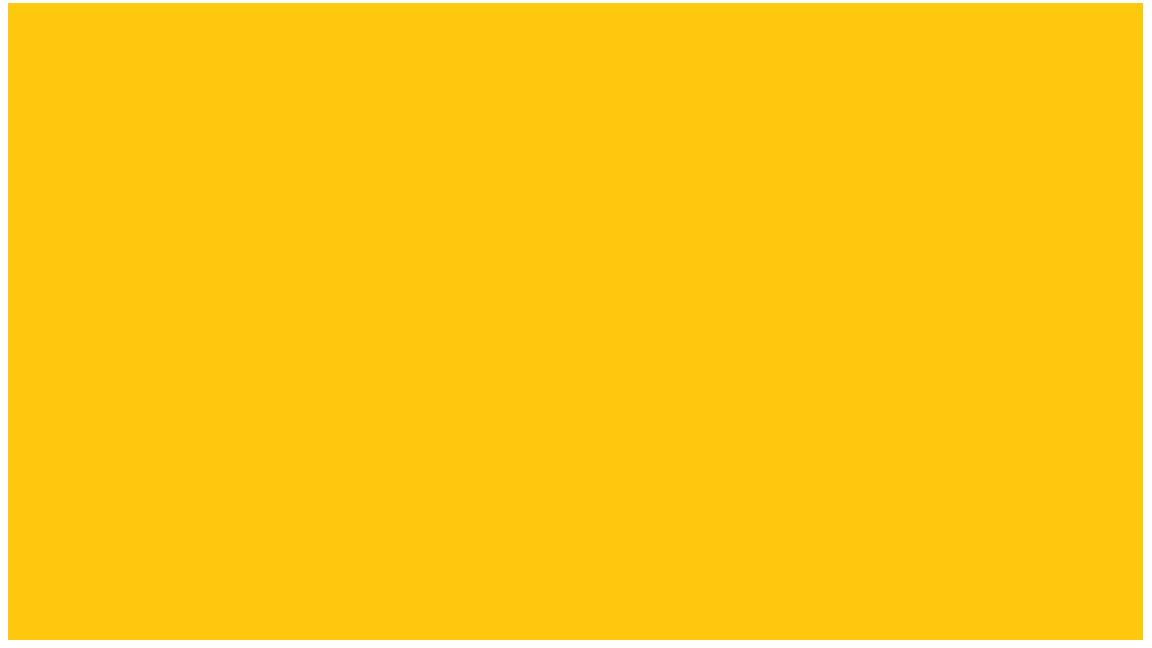 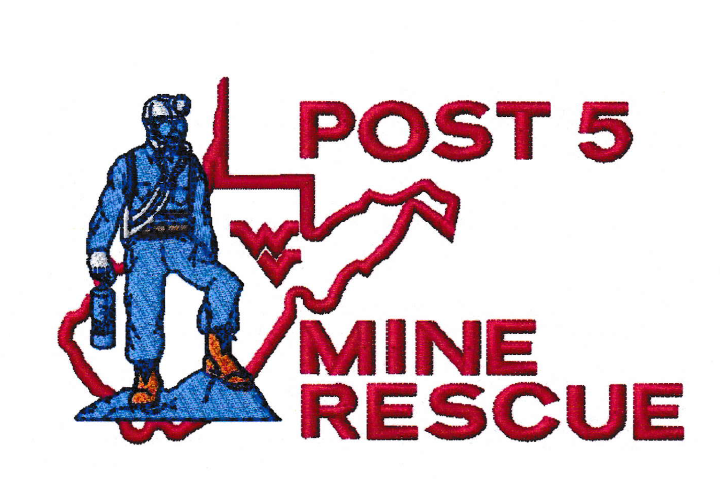 Problem Briefing Day 2Problem   StatementYou are located on the surface of the WV3B mine. This is a new 3 entry drift mine that is developing the main entries to turn left and right in the near future.The 3rd shift foreman sent a 3 man crew up to the section to do work on the diesel ram car. A loud boom was heard about 3 hours ago and we tried to enter the mine but found low O2 and methane. The tracking system shows all 3 men are still on the section. Phone communication has been unsuccessful.We have an exhaust fan in the no.3 entry. Power knocked on the fan, but has been restored and can be turned on by a switch in the command center on the surface. There is a trained mine rescue team here to back you up and the power has been locked out and guarded. The mine maps are up not to date. Please be careful and find our miners. Written InstructionsACCOUNT FOR ALL MISSING MINERSEXPLORE ALL AREAS OF THE MINE THAT CAN BE DONE SAFELYTEAM MUST GET APPROVAL IN WRITING FROM SUPERINTENDENT BEFORE MAKING ANY CHANGES TO THE FAN OR FAN DOORTHE EXHAUST FAN CANNOT BE REVERSEDAFTER TURNING ON, THE FAN CANNOT BE STOPPED OR STALLEDTHE DOOR IN THE FAN CAN BE OPENED AND CLOSED SAFELY BY A SWITCH LOCATED IN THE COMMAND CENTERTEAM MUST USE NO.2 ENTRY TO ENTER AND EXIT THE MINETHE TEAM CAN ONLY CARRY TWO BRATTICE CLOTH WHILE ADVANCING OR RETREATING  Keys to ProblemTeam must follow contaminants while exploring. The team stop map has to be followedTeam must ventilate first barricade in no.2 entry before going to team stop # 9Team must airlock out of first barricade. Team cannot stop or stall the fan once turned onTeam must use no.2 entry to enter and exit the mineTeam must remain airlocked after first vent. Air can be pulled from caved area in no.1 entry or air can migrate if an entry is left open with a path going to the fanTeam must make team stop # 12 before venting the barricade between 1 and 2 entryTeam must put carevent or SCSR with goggles on patient if team takes patient through crosscut where smoke has not cleared (possibly in crosscut with lunch box in unsafe roof)Please circle change to Fan or Fan Door